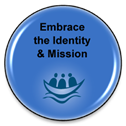 Embrace the Identity & MissionWe are inspired to live the L’Arche Mission every day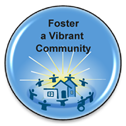 Foster A Vibrant CommunityWe share an extraordinary life in community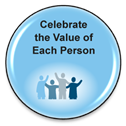 Celebrate the Value of Each PersonWe appreciate each person for their unique way of being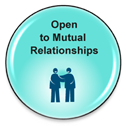 Open to Mutual RelationshipsWe develop meaningful, life‐changing friendships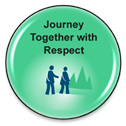 Journey Together with RespectWe care about how our actions affect others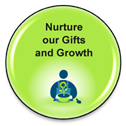 Nurture our Gifts and GrowthWe support one another’s growth and gifts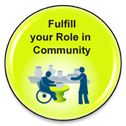 Fulfill your Role in CommunityWe care about our roles and live them well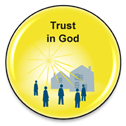 Trust in GodWe see and discover a spiritual meaning in day‐to‐day life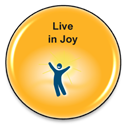 Live in JoyWe create fun and share our joy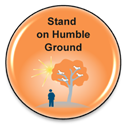 Stand on Humble GroundWe earn trust and acceptance when we come as we are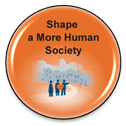 Shape a More Human SocietyWe share the vision and spirit of L’Arche beyond our community and change the world